Приложение 1 Маршрутный лист№Название станцииЗаданияДополнениеОтметка о выполнении/ баллыЭкспериментальная Провести опыт по заданию (в маршрутном листе, у каждой группы – 1 опыт)Посмотрите видео- инструкциюСозидательнаяВыполнение схемы по заданию урока (у каждой группы свой вопрос)Телевизионная Просмотр видеофайла по теме урока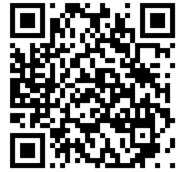 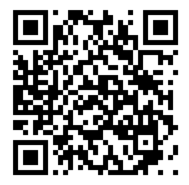 Заколдованный замокЗагадки, пословицы (о земле и почве)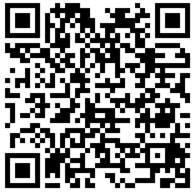 Интерактивная играНа портале «УЧИ.РУ» (см.Приложение 2)Компьютер учителя ВариативнаяВыполнение тестирования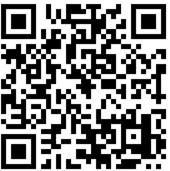 